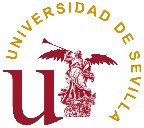 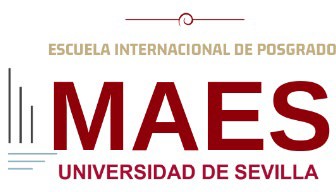 Curso académico 2023/2024ANEXO	I b)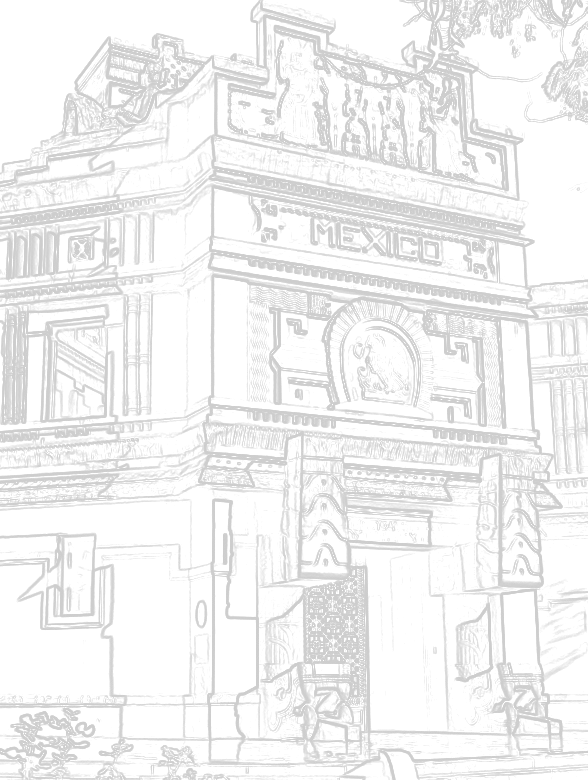 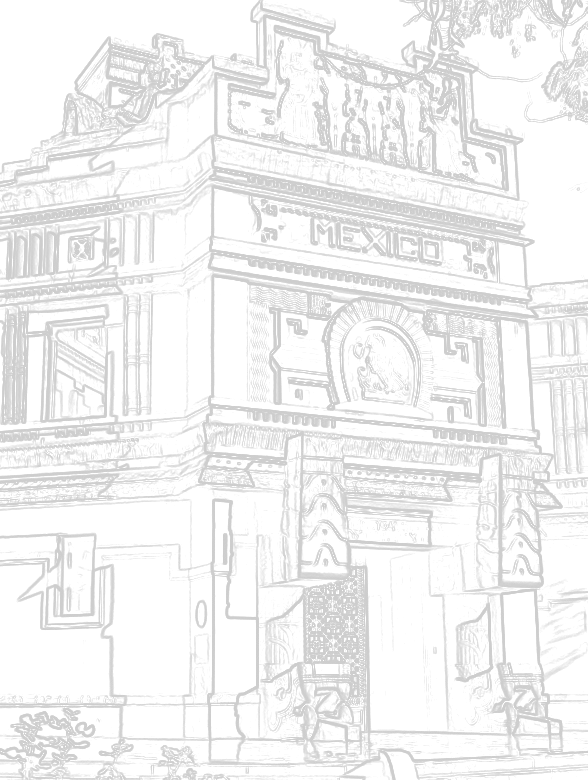 MÁSTER UNIVERSITARIO EN FORMACIÓN DEL PROFESORADO DE EDUCACIÓN SECUNDARIA OBLIGATORIA, BACHILLERATO, FORMACIÓN PROFESIONALY ENSEÑANZAS DE IDIOMAS (MAES)Informe del tutor académico sobre el DEPÓSITO DEL TRABAJO DE FIN DE MÁSTERNombre del Tutor/a de la US:Departamento:Datos del/a alumno/a:Nombre del/a alumno/a:Título del TFM:Título del Máster:Especialidad del MAES:El tutor/a del alumno/a, mediante la siguiente firma deberá expresar su conformidad o no a la presentación del TFM. En el supuesto de no dar su conformidad, el tutor/a deberá firmarla e indicar brevemente el motivo principal de la misma.   Firma tutor/a		Firma tutor/a	Sr ª. DIRECTORA DE LA ESCUELA INTERNACIONAL DE POSGRADO DE LA UNIVERSIDAD DE SEVILLAInforme de Evaluación del Trabajo Fin de Máster (TFM)Segunda Parte: Evaluación del TutorEvaluación del Trabajo Fin de Máster (TFM) realizado por (nombre del tutor/a de la US):_____________________________________Por favor, complete esta evaluación sobre el proceso de elaboración del TFM, la asistencia del estudiante a las tutorías, su capacidad de trabajo autónomo y el trabajo final. Por favor, marque con una "X" la opción que mejor refleje su evaluación en cada categoría. En el área del rectángulo, por favor, indique la calificación correspondiente.CALIFICACIÓN FINAL: A completar exclusivamente por los tutores que no sean miembros de las comisiones evaluadoras.Puede expresar la calificación de manera cualitativa, pero es necesario registrarla de forma cuantitativa, utilizando una escala del 0 al 10.Una vez completado, firme electrónicamente. Posteriormente, envíe el informe a cada miembro de la Comisión Evaluadora y a la Secretaría de la Escuela Internacional de Posgrado (EIP) a la dirección electrónica tfmmaes@us.es.Nombre del TutorFirma Electrónica/ManuscritaExcelente (9-10)Bueno(7-8)Aceptable(5-6)Insuficiente(0-4)1. Proceso de Elaboración del TFM:2. Asistencia del Estudiante a las Tutorías Programadas:3. Capacidad de Trabajo Autónomo:4. Trabajo Final Escrito:5. Informe Parcial